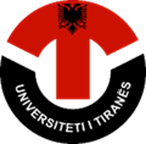 					            Tiranë, më         .           . 2021KËRKESËPËR NDRYSHIM /SAKTËSIM GJENERALITETESHUnë  i/e studenti/ a ____________________________________________________________________________________________________________________________________________________________________________________________________________________________________________________________________________________________________________________________________________________________________________________________________________________________________________________________________________________________________________________________________________________________________________________________________________________________________________________________________________________________________________________________________________________________________________________________________________________________________________________________________________________________________________________________________________________________________________________________________________________________________________________________________________________________________________________________________________________________________________________________________________________					Emër Mbiemër, Nënshkrimi					_________________________Numër telefoni: _______________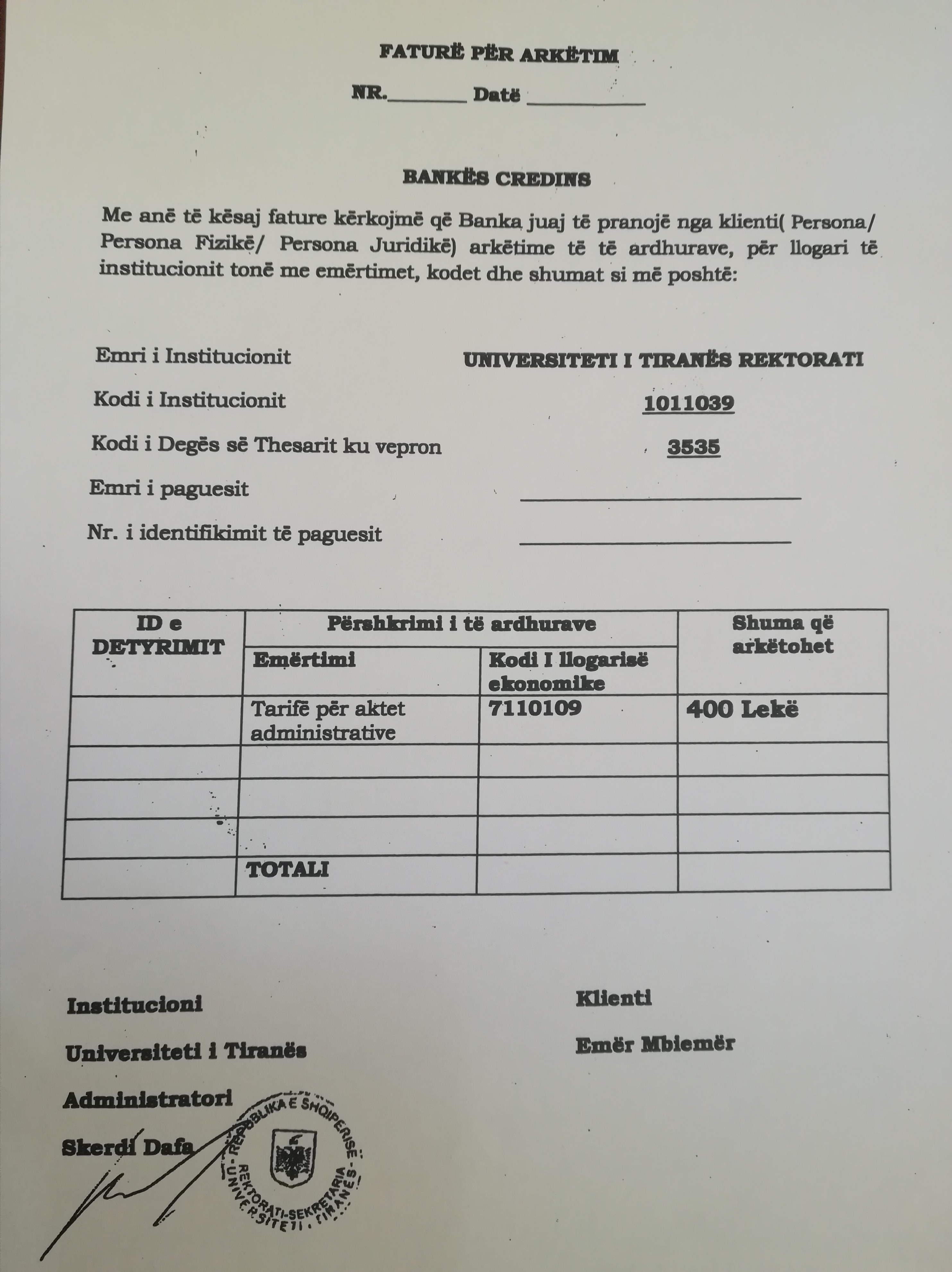 